EASTERN CAPE PROVINCIAL LEGISLATUREHON. VICKY KNOETZE MPL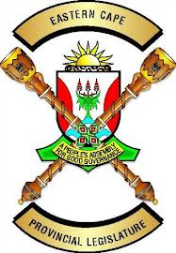 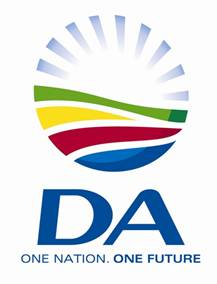 LLB Nelson Mandela Metropolitan University (NMMU/UPE)Shadow MEC: Roads & Public WorksShadow MEC: Cooperative Governance and Traditional AffairsDeputy Shadow MEC: HealthLaw Review & Woman’s CaucusEastern Cape Provincial LegislatureBhishoEastern Cape9 July 2018To: SOUTH AFRICAN HUMAN RIGHTS COMMISSIONRE: CONSTITUTIONAL RIGHT TO WATER – KING SABATA DALINYEBO MUNICIPALITYAccording to the Constitution of the Republic of South Africa, section 27 (1)(b), every person has the right to access to sufficient water. The section goes further in section 27 (2) in that the state must take reasonable legislative and other measures, within its available resources, to achieve the progressive realisation of this right.It is therefore with disappointment and disbelief that I am writing to you, to report that today, 24 years after South Africa became a democracy and 22 years after the adoption of the Constitution of the Republic of South Africa that there are still people without access to the basic human right of sufficient, clean, drinking water.The villages of Ndlunkulu and villages in Madwaleni, Mamalisa, Mnqanda and Gqaqhala in King Sabata Dalinyebo Municipality which forms part of OR Tambo District Municipality in the Eastern Cape are still without the basic rights off access to sufficient, clean drinking water. In fact, they must still get water from rivers, dams and stagnant water which are contaminated by garbage and sewerage.I have submitted questions for written reply to the MEC of Cooperative Governance and Traditional Affairs in April of this year and have received no response.This is a gross violation of the people in these villages’ basic human rights.I am therefore writing to you to urgently intervene in terms of these human rights violations.Regards,HON. VICKY KNOETZE MPLDEMOCRATIC ALLIANCE MEMBER OF THE EC PROVINCIAL LEGISLATURESHADOW MEC: ROADS & PUBLIC WORKSSHADOW MEC: COOPERATIVE GOVERNANCE AND TRADITIONAL AFFAIRSDEPUTY SHADOW MEC: HEALTHTEL: 076-070-5712E-MAIL: vknoetze@yahoo.com